КЫРГЫЗ РЕСПУБЛИКАСЫНЫН БИЛИМ БЕРҮҮЖАНА ИЛИМ МИНИСТРЛИГИОШ МАМЛЕКЕТТИК УНИВЕРСИТЕТИЭЛ АРАЛЫК МЕДИЦИНА ФАКУЛЬТЕТИСоциалдык-гуманитардык дисциплиналаркафедрасынын2022-2023-окуу жылынын жылдык жыйынтыктары боюнча эсеп-кысабы2023-жылСоциалдык-гуманитардык дисциплиналар кафедрасынын окутуучулары жана көмөкчү персоналдары боюнча маалымат: 1-таблицаОкуу көмөкчү персонал боюнча сандык көрсөткүчтөр2-таблицаКафедранын окуу жүктөмдөрүнүн аткарылышы (контрактII -жарым жылдык Окуу жылы үчүн3-таблицаII -жарым жылдык Окуу жылы үчүн7-таблица  Курстар боюнча пайыздык көрсөткүчтөрОкутуучулар боюнча пайыздык көрсөткүчтөр   8-таблицаКафедранын 2022-2023 - окуу жылдын жылдык жыйынтыгы боюнча эсеп-кысабынын тексттик отчету: 1. кафедранын QS-рейтинг боюнча өнүктүрүү стратегиясы жана аны ишке ашыруу.1.1. Илимий-изилдөө жана инновациялык иштери боюнча;Кафедранын профессордук окутуучулар курамы ОшМУнун жалпы рейтингине салым кошо алат, анткени толугу менен РИНЦ, WoS, Scopus, Google Academia ларга регистрация болушуп ORCID ID, research ID лерин алышкан.Кафедрада жогорку квалификациялуу кадрлар, докторанттар, аспиранттар, изденүүчүлөр, магистранттар бар. Тактап айтканда, 2 илимдин доктору, 4  илимдин кандидаттары (3 штаттык-окутуучулар, 3 айкалыштыруу-окутуучулар) эмгектенишет жана сапаттык көрсөткүчү 24% түзөт;Эл аралык басылмаларга илимий макала жарыялоо да колго алынууда:Кафедрада РИНЦ (38), SCOPUS (12), Web of Science (24), системаларында 2020-2022-жж. жалпы 45 илимий макала жарыкка чыккан жана ал университетибиздин эл аралык рейтингин жогорулатууда алгылыктуу салым кошкон; 2023-жылга кафедрадан 8 илимий макаланы SCOPUS басылмаларына жарыкка чыгаруу пландаштырылган.Кафедранын окутуучусу ю.и.к., доцент Айтбаева Ж. 2017-жылдан тартып Кыргыз Республикасынын Илимдер Академиясынын Түштүк бөлүмү,  Кыргыз эл аралык университети жана Жалал-Абад  мамлекеттик университетинин алдындагы юридикалык диссертацияларды коргоо боюнча К.12.17.549  -Диссертациялык Кеңешинин мүчөсү катары эмгектенет2023-жылы кафедранын төмөнкү окутуучулары алдын-ала талкуудан өтүп, илимий ишин коргоонун алдында турушат:- Адылбекова Бекзада Узакбаевна  «XVIII к. аягы XX к.дын башындагы орус жана европалык саякатчылар Түштүк Кыргызстан жөнүндө» Илимий жетекчиси: т.и.д., проф. Ж.Алымбаев.- Жолдошева Айнура Камилжановна «Тилдин провербиалдык талаасында диний концептердин чагылдырылышы». Илимий жетекчиси: ф.и.д., проф. К.З.Зулпукаров. Кафедранын эл аралык байланыштары жана мобилдүүлүк боюнча кызматташтыгы боюнча пландар түзүлүп, иш аракеттер болууда.2022-2023 окуу жылына кафедрада Лондондогу Imperial English компаниясы (директору профессор Говинд Десай) менен ОшМУнун ортосунда кызматташтык меморандуму түзүлдү. Келишимге ылайык 20-21-февраль күндөрү англис тили жана IELTS тест тапшыруу боюнча жолугушуу уюштурулду, ал эми профессордук-окутуучулук курамы жана студенттер онлайн семинарларга катышып, Англияга тажрыйба алмашууга бара алышат.Андан сырткары кафедранын окутуучулары тажрыйба алмашуу максатында жергиликтүү жана эл аралык конференция, семинарларга катышып турушат. Мисалы: 2023-жылдын 1-3-февральда кафедранын улук окутуучусу Б. Адылбекова Ташкенттеги Чет тилдер университетинде Кыргызстандын тарыхы боюнча конок лекция өтүп, коомдук илимдер кафедрасынын жамааты менен тажрыйба алмашып келди. https://base.oshsu.kg/news/new/?lg=1&id_parent=4774&id2=211911.2. Окуу процессин уюштуруу иштери боюнча;Окуу процесси деканат тарабынан бекитилген жадыбалдын негизинде жүргүзүлөт. Студенттер бош убактыларын пайдалуу өткөрүү максатында кыргыз, орус тилдеринен сүйлөшүү клубдарына тартылган. Анда алар практика учурунда жана күнүмдүк турмушта керектелүүчү темаларда эркин сүйлошүүгө үйрөнүшөт. Бул сүйлөшүү клубдары Индия жана Пакистан мамлекеттеринин Кыргызстандагы элчилеринин суроо-талабынын негизинде уюштурулган. 1.3. Инфраструктураны өнүктүрүү боюнча;СГД кафедрасы Глобус кампустун биринчи, экинчи кабатында жайгашып, кафедранын карамагында жалпысынан 16 каана бар, анын ичинде регистрация, кафедра башчысынын каанасы, алыскы чет элдик студенттердин тил үйрөнүүдөгү (угуу, сүйлөө) көндүмдөрүн жакшыртуу максатында  эки лингафондук каана жана   бир тил борбору иш алып барат. https://base.oshsu.kg/resurs/document/PDF-20230128175721-usekov85.pdf https://base.oshsu.kg/resurs/document/PDF-20230128175744-usekov85.pdf 	 Имараттын кире беришинде  кафедранын иш пландар, КР герби, желеги камтылган стенд, профессордук-окутуучулар курамы, студенттерге дисциплиналар боюнча силабустар, сабактардын тематикалык темаларын камтыган стенддер илинген жана модулдук, экзамендик суроолору көрсөтүлгөн.	Кафедранын өндүрүштүк зарылчылыгына байланыштуу ОшМУга окутуучулар жана студенттердин окуу шартын жакшыртуу максатында  интерактивдүү доска, проектор жана атайын эмеректерге билдирүү берилген.	Аудиториялык фонд деканат тарабынан бекитилген, жана ар бир кааналар терезе,  кошумча жарыктандыруу менен камсыздандырылган. Аудиториялар сыйымдуулугу жана функционалдуулугу боюнча курулуш нормаларынынын жана эрежелеринин талаптарына жооп берет . https://base.oshsu.kg/resurs/document/PDF-20230207111030-usekov85.pdf 1.4. Бүтүрүүчүлөр менен иштөө жана кадрдык потенциалды чыңдоо боюнча.2. Сапаттык башкаруу системасын документтештирүү2.1. кафедранын ишинин белгиленген номенклатурасынын болушу, анын таризделишин жана ишке ашырылышын контролдоо;Кафедранын  паспорту, жогорку кесиптик билим берүүнүн мамлекеттик билим берүү стандарты, НББП, ЭМФ Окумуштуулар кеңешинин протоколдору, жылдык жана перспективалык иш пландар бардыгы номенклатура боюнча маалыматтар кафедраларда бар жана кафедранын сайтында жайгашкан:1-таблица Номенклатура боюнча иш-кагаздар, маалыматтар кафедрада тиешелуу папкаларда жана кафедранын сайтында жайгашкан. Электрондук журналдарды толтуруунун абалы канааттандырарлык. Кафедрада санариптештирүү негизинен жолго коюлган. Кафедра тарабынан өткөрүлүп жаткан иш-чаралардын баары кафедранын сайтына, андан сырткары, фейсбук баракчасына өз учурунда кафедранын сайтка жооптуу окутууччусу тарабынан жайгаштырылып турат. 2.2. Окуу процессинин графигинин, академиялык календардын жана сабактардын жадыбалынын болушу;Штаттык жадыбал бекитилген, 2022-2023- окуу жылына 14953,5саат пландалган. http://avn.oshsu.kg/ReportServer/Pages/ReportViewer.aspx?%2fVUZ%2fs_nagr_kaf_1&rs%3aCommand=Render Анын 1141,5 сааты күзгүсеместрде толугу менен аткарылды. http://avn.oshsu.kg/ReportServer/Pages/ReportViewer.aspx?%2fVUZ%2fs_nagr_kaf_1&rs%3aCommand=Render 2.2. Окуу процессинин графигинин, академиялык календардын жана сабактардын жадыбалынын болушу;2.3. Профессордук-окутуучулук курамдын жана окуу-көмөкчү персоналдын кызматтык милдеттеринин болушу;Профессордук-окутуучулук курамдын кызматтык милдеттери менен ар бир окутуучу таанышып, ОшМУ менен кызматчынын ортосундагы келишимге 2022-2023-окуу жылы үчүн кол коюлуп Кадрлар бөлүмүнө тапшырылган. Ошондой эле ар бир окутуучу өз колдоруна берилген, кабинеттерде бекитилген иштөө графиктер, кафедрада окутуучулардын кезмет графиги илинген.2.4. Мамлекеттик стандарттарынын, жаңы окуу жылына жумушчу окуу пландарынын, негизги билим берүү прогрпммаларынын (НББП) жана окуу-усулдук комплекстеринин (ОУК) болушу;Кафедраны ОМ иштерине жооптуу доцент Г. Орунбаева ОУ иштеринин 2022-2023-окуу жылынын иш планы менен иш алып барат. http://imf.oshsu.kg/pages/page/93312022-2023 окуу жылында кафедранын окутуучулары 1-2 курстун студенттерине  8 дисциплинаны жана магистратурада 2 (Англис тилин терендетип үйрөтүү, Саламаттыкты сактоонун укуктук негиздери), докторатурада 1 (профессионалдык англис тили) дисциплинаны окутуп келет. http://imf.oshsu.kg/pages/page/5762 	Дисциплинаралар боюнча ОМКлар окутуу багыттарынын мамлекеттик билим берүү стандартынын жана анын негизинде иштелип чыккан. 560001-“Дарылоо иши” адистиги үчүн жумушчу программасы ОшМУнун №19-бюллетенин негизинде түзүлгөн. Ар бир дисциплина боюнча иштелип чыккан ОМКларда курстун мазмуну, максаттары, милдеттери, окутуудан күтүлүүчү натыйжалары, постреквизиттер, перереквизиттер көрсөтүлгөн, студенттердин өз алдынча иши үчүн тапшырмалар, аларды баалоо критерийлери иштелип чыккан, лекциялык жана практикалык сабактардын материалдары сунушталган, сабактардын иштелмелери камтылган, глоссарий түзүлгөн. ДОМКлар кафедранын кеңешмесинде текшерилип, талкууланат, андан соң факультеттин методикалык кеңешинде каралып, макулдашылгандан кийин, кафедра башчысы тарабынан бекитилген.2.5. кафедрага бекитилген дисциплиналардын каталогунун болушу;	Кафедрада бекитилген ГСЭ циклы боюнча 11 дисциплинанын каталогу түзүлгөн:Кыргыз тили – 4 крОрус тили – 4 крЛатын тили – 4 крФилософия – 2 крЭтика – 2 крМанас таануу – 2 крКыргызстандын тарыхы жана маданияты – 3 крДарыгердин ишмердүүлүгүнүн юридикалык негиздери – 2 крМагистратура:Терендетилген англис тили – 5 крСаламаттыкты сактоонун укуктук негиздери – 3 крPhD докторантура:Профессионалдык англис тили – 5 кр    	Элективдүү дисциплиналардын каталогу (КЭД) окуу пландагы ГСЭ циклына бөлүнгөн саатка ылайык  түзүлгөн. Тандоо курстарынын каталогу  илимдин, техниканын  жана эмгек рыногунун талабын эске алуу менен  кафедранын окутуучулары тарабынан сунушталган.2.6. Кызыкдар тараптардын катышуусу менен НББПнын сапатын баалоо боюнча документтердин болушу (анкеталар, мониторингдин жыйынтыктары, тармактык кеңештердин протоколдору ж.б.);2.7. НББПнын бүтүрүүчүсүнүн квалификациялык моделинин болушу;2.8. Өндүрүш өкүлдөрү жана өнөктөш ЖОЖдор менен түзүлгөн келишимдер, макулдашуулар;2.9. Биргелешкен билим берүү программаларынын (БББП) болушу, аларды документтештирүү (БББПнын тизмесин өнөктөш - ЖОЖдордун аталышы менен көрсөтүү, кош дипломдордун саны3 жылдык талдоосу);3. Маркетинг изилдөөлөрү.3.1. кафедранын билим берүү программаларынын натыйжалуулугунун негизги көрсөткүчтөрү;Социалдык-гуманитардык дисциплиналар кафедрасынын билим берүү программаларынын натыйжалуулугунун негизги көрсөткүчү катары окуткан дисциплиналар боюнча студенттердин күтүлүүчү натыйжаларга ээ болушу эсептелет. 3.2. Бүтүрүүчүлөрдүн жумушка орношуусунун мониторинги;3.3. Сайттын актуалдуулугу, маалыматтын толтурулушу, жаңылануусу;Кафедранын иш-кагаздары, пландаштырылган жана аткарылып жаткан жумуштары менен сайт аркылуу аралыктан таанышуу мүмкүн. Сайт кафедрада өткөрүлгөн түрдүү иш-чаралар менен  жаңыланып турат. Сайтка жооптуу окутуучу Гаипова  А.Н. 24.08.22ж. №1 кафедранын кезектеги отурумунда бекитилген.Кафедранын сайттындагы жайгашкан маалыматтар негизинен төмөндөгү  бөлүмдөрдөн турат:Кафедранын тарыхы; http://imf.oshsu.kg/pages/page/4778    Кафедранын паспорту; http://imf.oshsu.kg/pages/page/4775  Кафедранын стратегиялык планы: http://imf.oshsu.kg/pages/page/7290ПО курамы; http://imf.oshsu.kg/pages/page/5792 Штаттык формуляр; http://imf.oshsu.kg/pages/page/4775 Материалдык техникалык база; http://imf.oshsu.kg/pages/page/12359 Иш пландар, отчеттор; http://imf.oshsu.kg/pages/page/7290 Илимий-изилдөө иштер: http://imf.oshsu.kg/pages/page/4776 Окуу-усулдук иштер:  http://imf.oshsu.kg/pages/page/4777Тарбиялык жана куратордук иштер: http://imf.oshsu.kg/pages/page/9262Сайттагы  кафедранын жанылыктары боюнча маалымат                 https://base.oshsu.kg/univer/?lg=1&id_parent=4774                                                                                             3.4. Эмгек рыногундагы адистердин муктаждыктарынын жана бүтүрүүчүлөрдүн Жумуш берүүчүлөрдөгү имиджинин талдоосу;4. Студенттердин өздөштүрүүсүнө сөздүк анализ (группалар, курстар, предметтер, окутуучулар боюнча). Акыркы 3 жылдагы жетишүү көрсөткүчтөрүнүн өзгөрүү динамикасы (диаграммалар).2022-2023  I- семестр кышкы кабыл алуу2020-2021 окуу жылы2021-2022 окуу жылы2022-2023 окуу жылы6.2. Студенттердин өз алдынча иштеринин уюштурулушу, кабыл алынышы, жыйынтыкталышы жана көзөмөлдөнүшү.Студенттердин өз алдынча иштеринин уюштурулушу, кабыл алынышы, жыйынтыкталышы жана көзөмөлдөнүшү.Кафедрада студенттердин өз алдынча иштери сабактан сырткары кезмет графиги боюнча алынат жана ал журналга түшүрүлөт. ( күзөт графиги, журнал)Студенттердин өз алдынча иштери реферат, буклет жана слайд түзүү, тесттик суроолорго жооп берүү, кырдаалдык тапшырмаларды чечүү жана башка түрдүү формаларда жүргүзүлүп, СӨАИ алуу, жыйынтыктоо ОУКтин негизинде болушу ар бир секция жетекчилери жана УКтин төрайымы  жана кафедра башчысы тарабынан дайыма көзөмөлдөнүп турду.7. кафедрада окуу процессин уюштурууда окутуунун кредиттик технологиясын колдонуунун абалы. Окутуу процессин “AVN” информациялык системасында уюштуруунун абалы. Студент, окутуучу, кафедра жана факультет канчалык деңгээлде пайдаланууда. “AVN”дин прокторинг экзаменин, электрондук тестирлөөнү колдонуу деңгээли боюнча маалымат.8. ОшМУнун электрондук платформаларын жайылтуу максатында уюштурулган иш чаралар боюнча маалымат.9. кафедрада маданий-тарбиялык иштердин уюштурулушу, эффективдүүлүгү, натыйжалары.Кафедранын окутуучулары факультеттин жана университеттин денгээлинде коомдук иштерге үзгүлтүксүз катышып келе жатышат. Куратордук иштер жыл башында пландаштырылган график боюнча толугу менен аткарылууда. https://base.oshsu.kg/resurs/document/PDF-20230129214433-usekov85.pdf. Кафедранын улук куратору  окутуучу Джеенбаева К.А. кафедранын кезектеги отурумунун №2 прооколунда (10.09.22) бекитилген тайпа кураторлору менен биргеликте  активдүү иш алып барат. https://base.oshsu.kg/resurs/document/DOCX-20221216164659-usekov85.docx  	Тайпадагы студенттерди үзгүлтүксүз тарбиялоонун негизги каражаты катары куратордук саат эсептелинет. Студенттер менен куратордук сааттарды өтүү окуу процессинин негизги бөлүгүн түзөт. Ага студенттерди билим берүү процессинде тарбиялоо боюнча иштер: университеттин тарыхы, миссиясы, улуттук каада-салттары менен таанышуу, университетте жүрүм-турум эрежелерин сактоо, окуунун жана эс алуунун сарамжалдуу тутумун уюштуруу иштерин сактоо, окууга олуттуу мамиле жасоо. https://base.oshsu.kg/univer/?lg=1&id_parent=4787  https://base.oshsu.kg/resurs/document/PDF-20230128093336-usekov85.pdf https://base.oshsu.kg/resurs/document/PDF-20230129213917-usekov85.pdf https://base.oshsu.kg/resurs/document/PDF-20230129212100-usekov85.pdf 	Кураторлор студенттерди эмгекке үйрөтүүдө күз жана жаз мезгилдеринде факультет тарабынан уюштурулган тазалык иштерине активдүү катышуусун камсыздайт.  	Тарбиялык иштерди уюштурууда студенттерди интелектуалдык, маданий-массалык иш-чараларга тартуу иштери байма бай жүргүзүлөт.  https://www.facebook.com/100035494170198/posts/pfbid034P1xq1VehhdXMbf16YCJLjbnToXiaW5DoCb6uutt6Pa9iQhWq78iGzeNFK8Mmc9Zl/?mibextid=Nif5oz  	Ошондой эле  студенттер эл аралык жана университет, факультет тарабынан уюштурулган фестивалдарга, улуттук баалуулуктарды даңазалаган иш-чараларга жигердүү катышып, байгелүү орундарга ээ болуп келишет. https://base.oshsu.kg/news/new/?lg=1&id_parent=4774&id2=19934&list=2 . https://www.facebook.com/100035494170198/posts/pfbid02DS5rHirPq8cqFgEZdRQC5gZSZRYBXB6rJuhg6z6EAsYPichz6U9fD4KQ7wGE7x32l/?mibextid=Nif5oz 10. Окуу китептерине, адабияттарга анализ, камсыздалышы, муктаждык. Кафедра  мүчөлөрү тарабынан жарык көргөн окуу китептери, окуу-усулдук колдонмолор (тизмеси көрсөтүлүүсү менен) жана алардын окуу процессинде колдонуу эффективдүүлүгү. Электрондук китепкананын колдонулушу.Окуу-усулдук  китептерди даярдоо жана басмадан чыгаруу иштери боюнча 2022-жылы  СГД кафедрасынын окутуучусу  Кос-Мира Жеенбаева жана ИФК кафедранын улук мугалими Жазгул Максутова "Дидактикалык оюндар" окуу китебин  басмадан чыгарышты. https://base.oshsu.kg/news/new/?lg=3&id_parent=4774&id2=20668&list=1 11. кафедрада окуу процессинин санариптик технологиялар менен коштолушу (сабактардын электрондук ресурстары). Окуу процесси санариптик технологиялар менен коштолушу канаатандырарлык. Ар бир окутуучу өзүнүн жеке каналдарында дисциплиналар боюнча видео-сабактарды тартышып, студенттердин пайдалануусуна берилет. Андан сырткары лекцияларда кыска видео-фильмдер тартууланышы студенттер үчүн сабакты түшүнүү мүмкүнчүлүгүн арттырат.12. кафедранын материалдык техникалык базасына, аудиториялык фондуна анализ.	Кафедранын өндүрүштүк зарылчылыгына байланыштуу ОшМУга окутуучулар жана студенттердин окуу шартын жакшыртуу максатында  интерактивдүү доска, проектор жана атайын эмеректерге билдирүү берилген.	Аудиториялык фонд деканат тарабынан бекитилген, жана ар бир кааналар терезе,  кошумча жарыктандыруу менен камсыздандырылган. Аудиториялар сыйымдуулугу жана функционалдуулугу боюнча курулуш нормаларынынын жана эрежелеринин талаптарына жооп берет . https://base.oshsu.kg/resurs/document/PDF-20230207111030-usekov85.pdf 13. Семестр ичинде кафедрада эмгек тартибин бузуулар жана аларга карата көрүлгөн чаралар боюнча маалымат.Жыл ичинде эмгек тартибин бузуулар орун алган эмес.14. Сунуштар, пикирлерОтчет кафедранын жыйынында талкууландыПротокол № _______ "____"__________ 20___-ж.Кафедра башчысы:                                               Ысмаилова Р. А.2022-2023 - ОКУУ ЖЫЛЫ ҮЧҮНСОЦИАЛДЫК-ГУМАНИТАРДЫК ДИСЦИПЛИНАЛАР КАФЕДРАСЫНЫНОТЧЕТУжана 2022-2023- окуу жылына карата даярдыгынынАКТы
Отчет кабыл алынды: "____"__________ 2023-ж.№Фамилия, аты-жөнүЭэлеген кызматыКонкурстан өткөн мөөнөтүЭскертүү1Ысмаилова Р.А.ф.и.к.,  доцент ф.и.к.,  доцент №254 от 20.03.20192Адылбекова Б.У.улук окутуучуИзденүүчү №1818 ФХД/21  от 03.06..20213Акбар к Э.окутуучуИзденүүчү №6207 ФХД/22  от 09.12.20224Арзыматова Ж.Э.улук окутуучу№1818 ФХД/21  от 03.06..20215Аскаров У.Ы.окутуучуИзденүүчү №6207 ФХД/22  от 09.12.20226Гаипова А.Н.улук окутуучу№1818 ФХД/21  от 03.06..20217Джеенбаева К.А.окутуучуАспирант 1 жыл №6207 ФХД/22  от 09.12.20228Дуйшоева Б.С.улук окутуучуИзденүүчү №2678 ФХД/21  от 27.07.20219Дыйканбаева Р.Б.улук окутуучу№1818 ФХД/21  от 03.06..202110Жолдошева А.К.улук окутуучуИзденүүчү №1818 ФХД/21  от 03.06..202111Жусубалиева М.Т.улук окутуучу №1818 ФХД/21  от 03.06..202112Иманкулова Т.Ж.окутуучуИзденүүчү №6207 ФХД/22  от 09.12.202213Исаева М.А.ф.и.к.,  доцент ф.и.к.,  доцент №1818 ФХД/21  от 03.06..202114Кенжебайова А.Б.окутуучуИзденүүчү №6207 ФХД/22  от 09.12.202215Кыдырова Т.О.окутуучуАспирант 1 жыл №6207 ФХД/22  от 09.12.202216Маматова А.Б.улук окутуучуИзденүүчү №1818 ФХД/21  от 03.06..202117Орунбаева Г.Ж.ф.и.к.,  доцент ф.и.к.,  доцент №5475 ФХД/21  от 23.12.202118Осмонова Н.А.улук окутуучу№1835 ФХД/21 05.06.202119Оморкулова М.Б.улук окутуучу№1835 ФХД/21 05.06.202120Салиева Д.А.окутуучу№6207 ФХД/22  от 09.12.202221Торобай к З.окутуучуДокторантурага 1 курс№6207 ФХД/22  от 09.12.202222Айтбаева Ж.С. ю.и.к., доцент (айк)ю.и.к., доцент №1818 ФХД/21  от 03.06..202123Аваз к.Ж.окутуучу (айк)№6207 ФХД/22  от 09.12.202224Бусурманкул к.М.окутуучу (айк)№6207 ФХД/22  от 09.12.202225Байышбек к.А.окутуучу (айк)№6207 ФХД/22  от 09.12.202226Калмаматова З.А.окутуучу (айк) 09.02.2023№КафедраБаарыИлим докторуИлим кандидатыPhDУлук окутуучуОкутуучуАссистентайкалыштыруучуСаатык  акы төлөөЧет элдик окутуучуЖынысы б/чаЖынысы б/чаЖынысы б/чаЖынысы б/чаСапаттык көрсөткүч (%)№КафедраБаарыИлим докторуИлим кандидатыPhDУлук окутуучуОкутуучуАссистентайкалыштыруучуСаатык  акы төлөөЧет элдик окутуучуэркекэркекаялаялСапаттык көрсөткүч (%)1СГД264101341125№КафедраМетодистУлук лаборантЛаборантКатчы референтИнж. прогр.БашкаЭскертүү1СГД1№Окутуучунун аты-жөнүАткарылган окуу жүктөмдөрүАткарылган окуу жүктөмдөрүАткарылган окуу жүктөмдөрүАткарылган окуу жүктөмдөрүАткарылган окуу жүктөмдөрүАткарылган окуу жүктөмдөрүАткарылган окуу жүктөмдөрүАткарылган окуу жүктөмдөрүАткарылган окуу жүктөмдөрүАткарылган окуу жүктөмдөрүАткарылган окуу жүктөмдөрүАткарылган окуу жүктөмдөрүАткарылган окуу жүктөмдөрүАткарылган окуу жүктөмдөрү№Окутуучунун аты-жөнүлекцияпрактикалабораториялык ишСеминарМодульПр рейтингпрактика жетектөөМАКконсультацияКвалификациялык ишБашка түрлөрүПлан боюнчаБаары (факт)1Ысмаилова Р.А.72168482882882Адылбекова Б.У.72301021023Арзыматова Ж.Э.1201221341344Гаипова А.Н.4204274694695Джеенбаева К.А.1201221341346Жолдошева А.К.2402442682687ЖусубалиеваМ.Т.2402442682688Исаева М.А.1801832012019Кенжебайова А.Б.30030533533510Кыдырова Т.О.18018320120111Маматова А.Б.24024426826812Оморкулова М. Б.30030533533513Орунбаева Г.Ж.2169030630614Осмонова Н.А.36036640240215Байышбек к А180183201201Баары: Баары: 7228802885769639123912№Окутуучунун аты-жөнүАткарылган окуу жүктөмдөрүАткарылган окуу жүктөмдөрүАткарылган окуу жүктөмдөрүАткарылган окуу жүктөмдөрүАткарылган окуу жүктөмдөрүАткарылган окуу жүктөмдөрүАткарылган окуу жүктөмдөрүАткарылган окуу жүктөмдөрүАткарылган окуу жүктөмдөрүАткарылган окуу жүктөмдөрүАткарылган окуу жүктөмдөрүАткарылган окуу жүктөмдөрүАткарылган окуу жүктөмдөрүАткарылган окуу жүктөмдөрү№Окутуучунун аты-жөнүлекцияпрактикалабораториялык ишСеминарМодульПр рейтингпрактика жетектөөМАКконсультацияКвалификациялык ишБашка түрлөрүПлан боюнчаБаары (факт)АйырмаЭскертүү1Ысмаилова Р.А.14496380,596809,5809,52Адылбекова Б.У.13548635858103710373Акбар к Э.54300192278538778774Арзыматова Ж.Э.4204274694695Аскаров У.Ы.3721305025026Гаипова А.Н.72072128048047Джеенбаева К.А.480968886726728Дуйшоева Б.С.5405496036039Дыйканбаева Р.Б.36036640240210Жолдошева А.К.54054960360311Жусубалиева М.Т.42042746946912Иманкулова Т.Ж.780781387187113Исаева М.А.660661173773714Кенжебайова А.Б.600601067067015Кыдырова Т.О.42042746946916Маматова А.Б.600601067067017Оморкулова М. Б.30030533533518Орунбаева Г.Ж.33614047647619Осмонова Н.А.48048853653620Салиева Д.А.780781387187121Торобай к З.660661173773722Айтбаева Ж.С. 46621664131531523Аваз к.Ж.30030533533524Байышбек к А18018320120125Бусурманкул к.М.30030533533526Калмаматова З.А.186060100148Баары:Баары:397993317002506,541714953,514953,5№КафедраЛек.Прак. Сем.Лаб.Пр.рейтКонс.Баары (факт)ПланАтк. %Эскертүү1СГД722880288-5769639123912100№КафедраЛек.Прак. Сем.Лаб.Пр.рейтКонс.Баары (факт)ПланАтк. %Эскертүү1СГД39799331700-2506,547114953,514953,51002Магистратура104814-10,51127,5127,51003PhD-45----45-№КафедраЖылдык отчеттук мезгил учунЖылдык отчеттук мезгил учунЖылдык отчеттук мезгил учунЖылдык отчеттук мезгил учун№КафедраДисциплинаАбс. жетишүү %Сап. жетишүү %Сабака катышуу(%)1СГДLegal bases of a doctors activity10099,8597,12СГДManas studies97,0460,599,83СГДКыргыз тили97,466,190,14СГДОрус тили97,767,394,85СГДЛатын тили98,276,496,56СГДФилософия 97,879,898,17СГДКыргызстан тарыхы98,695,697,68СГДЭтика98,497,495№КафедраЖылдык отчеттук мезгил учунЖылдык отчеттук мезгил учунЖылдык отчеттук мезгил учунЖылдык отчеттук мезгил учунЖылдык отчеттук мезгил учунЖылдык отчеттук мезгил учун№КафедраДисциплинаОкутуучуАбс. жетишүү %Сап. жетишүү %FX(%)F(%)1СГДКыргыз тилиЖолдошева А.К.98,5585,512СГДКыргыз тилиДжеенбаева К.А.86,8476,3253Кыргыз тилиИсаева М.А.98,892,314Кыргыз тилиКенжебайова А.Б.96,7787,15СГДКыргыз тилиКыдырова Т.О.10092,596СГДКыргыз тилиМаматова А.Б.10089,067СГДКыргыз тилиБайышбек к А10082,618СГДОрус тилиАрзыматова Ж.Э.85,2964,719СГДОрус тилиГаипова А.Н.96,0685,8310СГДОрус тилиДуйшоева Б.С.10082,1711СГДОрус тилиОсмонова Н.А.94,8392,2412СГДОрус тилиОморкулова М.Б.97,9294,7913СГДОрус тилиЖусубалиева М.Т.96,3993,98114СГДЛатын тилиАкбар к Э98,9597,8915СГДЛатын тилиДыйканбаева Р.Б.98,1892,7316СГДЛатын тилиИманкулова Т.Ж.99,1396,5417Латын тилиСалиева Д.А.96,8385,1918СГДЛатын тилиТоробай к З.97,878,9619Латын тилиАваз к.Ж.84,468,91120Латын тилиБусурманкул к.М.10098,7821СГДФилософияЫсмаилова Р.А.95,4174,7722СГДФилософияАдылбекова Б. У.99,5397,6423СГДФилософияОрунбаева Г.Ж.10098,4824ФилософияКалмаматова З.А.97,6396,6825Кыргызстан тарыхыАдылбекова Б.У.99,5698,826СГДКыргызстан тарыхыАскаров У.Ы. 99,379927ЭтикаАдылбекова Б.У98,6697,3228СГДЭтикаОрунбаева Г.Ж.98,8298,3529СГДМанас таанууАкбар к Э.99,4293,72130СГДДарыгер ишмер-негиздериАскаров У.Ы.99.8590.8731СГДДарыгер ишмер-негиздериАйтбаева Ж.С. 99,8798,44№Иш-чаранынСтатусуИш-чаранын түрүӨткөрүлгөн жер жана датасыИш-чаранын темасыКатышуучулардын  Ф.А.А.Жыйынтыгы1.Эл аралыкСеминарМалайзия, 2020.Тилдерди окутуунун заманбап усулдары  боюнча тажрыйба алмашуу.Адылбекова Б., Кенжебайова А., Салиева Д.Сертификат2Эл аралыкЖайкы мектепАнглия, Лондон 2022.“Кыргызстандын докторантурасын жана илимий потенциалын модернизациялоо”Ысмаилова Р.А.Сертификат3.ЖергиликтүүСеминарБишкек, 2022, январь.“Тилди үйрөнүүнүн ыкмалары”Кафедранын окутуучуларыСертификат4.ЖергиликтүүСеминарБишкек, 2022, апрель.“Тилди үйрөнүүнүн ыкмалары”Ысмаилова Р.А.,Салиева Д.,Акбар кызы Эркайым.Сертификат5.Жакынкы чет өлкөКонок лекцияӨзбекстан, Ташкент, 2023, февраль.“Окутуунун ыкмалары жана кредиттик технологиялар боюнча тажрыйба алмашуу”Адылбекова Б. Жакынкы чет өлкөЖалпы саны түрлөрү боюнча:     Жалпы саны түрлөрү боюнча:     Жалпы саны түрлөрү боюнча:     Жалпы саны түрлөрү боюнча:     Жалпы саны түрлөрү боюнча:     Жалпы саны түрлөрү боюнча:     5№Маалыматтардын аталыштарыШилтемелерЭскертүүлөрКафедранын сайтыhttp://imf.oshsu.kg/pages/page/4774https://www.facebook.com/profile.php?id=100035494170198Негизги баракчасыФейсбук баракчасыКафедранын штаттык формулярыhttp://imf.oshsu.kg/pages/page/4775Номенклатура боюнча  31/1/27-папкада да бар2022-2023 окуу жылына: Сандык корсоткуч - 25Сапаттык корсоткуч-16%Кафедранын паспортуhttp://imf.oshsu.kg/pages/page/4775Номенклатура боюнча  31/1/03 папкада да бар.Кафедранын перспективалык иш планыhttp://imf.oshsu.kg/pages/page/72902017-2021-ж.ж2021-2025-ж.ж.Номенклатура боюнча 31/1-02 папкада да барКафедранын жылдык планыhttp://imf.oshsu.kg/pages/page/7290Номенклатура боюнча 31/1-02 папкада да бар.Негизги билим берүү программаларыhttp://imf.oshsu.kg/pages/page/7323Номенклатура боюнча 31/1-03 папкада да бар. №Дисциплинанын аталышыСааты, кредити     СеместрОкутуучуларКурс1.Кыргыз тили41,2 МаматоваА. , Кенжебаева А. , Исаева М., Жолдошева А., Джеенбаева К. , Кыдырова Т. 12.Орус тили41.2Осмонова Н., Оморкулова М., Арзыматова Ж., Жусубалиева М., Гаипова А., Дуйшоева Б.13.Латын тили41 Дыйканбаева Р., Салиева Д., Акбар к. Э., Иманкулова Т., Төрөбай к. З.14.Философия 21 Ысмаилова Р. А., Орунбаева Г.15.Кыргызстан тарыхы жана маданияты31Адылбекова Б., Аскаров Ү.16.Манас таануу25Джеенбаева К., Акбар к. Э.37.Этика22Ысмаилова Р. А., Орунбаева Г.18.Дарыгердик ишмердүүлүктүн медициналык негиздери211Айтбаева Ж., Аскаров Ү.69Англис тилин терендетип үйрөтүү51Ысмаилова Р. А.110Саламаттыкты сактоонун укуктук негиздери31Айтбаева Ж. С.111Профессионалдык англис тили51Ысмаилова Р. А.1            БаарыОкуу жылы Тандоого сунушталган предметтердин саныПланга киргизилгени2020-20211-курс, 3 кредит/ 6 предмет1 предмет2021-221-курс, 3 кредит/ 5 предмет2-курс, 3 кредит/ 11 предмет2022-231-курс, 3 кредит/ 5 предмет2-курс, 3 кредит/ 11 предмет2020-21Орус т.Орус т.Чет т.Чет т.Геог.(2-к)Геог.(2-к)Кырг.т.Кырг.т.Лат. т.Лат. т.Филос.Филос.Истор.КР (2-к)Истор.КР (2-к)Педаг(3-к)Педаг(3-к)Кырг. адаб.Кырг. адаб.Гр. Инлкачабскачабскачабскачабскачабскачабскачабскачабскачабс193,110075,91005010062,110082,810055,210093,3100100100100100281,510074,510056,710014,810055,610074,110083,310096,696,677,8100378,696,464,382,173,310039,396,47510046,410083,310087,187,189,396,4480,810073,196,236,710053,810092,310092,31009010010010092,396,2585,796,489,396,47010035,796,467,910089,310083,310096,896,871,485,7696,810054,883,976,710065,410087,110010010010010062,162,183,993,5784,610065,480,879,310061,592,384,610010010089,710074,274,280,884,6884,696,284,696,266,710053,892,384,610096,210096,710073,373,392,392,3986,210084,793,165,510048,310086,210096,610010010093,193,172,496,61076,710073,393,379,3100401008010093,310010010082,882,89096,7116093,376,710093,310026,783,35093,343,396,710010072,472,4901001296,410096,41006010053,610085,710064,31001001007070100100139010086,710093,31007010096,71008010010010074,174,193,31001492,910082,196,493,310064,392,389,392,964,389,310010088,588,592,996,41548,181,581,588,93010055,692,674,196,388,992,610010082,182,185,292,6166892801009010016847292809696,710059,359,396961757,110085,796,473,310017,910081,110092,910010010082,182,196,41001875,993,175,993,189,310041,489,772,493,186,293,110010096,496,486,293,11964,593,577,496,883,31002980,690,390,390,310010010010010083,996,82064,596,890,310096,710032,37177,487,187,193,596,710070,470,487,11002184,496,984,41009010046,996,987,593,810010096,796,790,61002276,510076,510093,110070,610094,110010010093,11001001002354,590,968,290,983,310036,495,568,295,590,91001001001001002480,896,265,496,284,692,330,892,396,296,296,296,276,992,388,596,2баары:77,596,877,79575,399,644,493,980,49783,69894,999,583838996,32021--22Орус т.Орус т.Кырг.т.Кырг.т.Геог.(2-к)Геог.(2-к)ПедагогикаПедагогикаЛат. т.Лат. т.Истор.КР (1 курс)Истор.КР (1 курс)Истор.КРи мед(2-к)Истор.КРи мед(2-к)Дарыгердик ишмер.негиздериДарыгердик ишмер.негиздериГр. Инлкачабскачабскачабскачабскачабскачабскачабскачабс167,710083,910039,310010010077,487,190,310010010089,6696,55273,910056,51002010096,71008710060,910096,710096,3100370,492,648,196,362,110096,710081,588,96396,396,610093,33100482,810079,310067,910092,910075,910072,410010010082,7689,66589,310060,796,655,210010010078,610092,910096,610083,8790,32610010070,410096,71009610081,510081,510096,710085,1992,59787,510010010066,710093,110091,710095,810092,610066,71008801004810044,810093,396,78410088		100100100100100910010077,310026,710089,710072,710063,610080100961001055,210086,296,633,310086,2		10079,310093,1	10010010096,4396,431189,310085,710063,31009010085,710071,410096,71001001001270,410081,510019,2 10096,710074,196,366,710096,2100100100138710095,710023,310073,310091,310065,210093,31001001001478,610053,610025,910093,510096,410092,910088,91001001001542,910057,196,420,810086,710067,910064,310070,81001001001651,710062,11004810096,710065,510075,91009210093,3396,671751,710055,210029,610010010089,710093,110085,21001001001882,695,773,910044,410088,910052,295,765,210074,1100100100197010083,310041,410096,710083,310043,310089,710096,6796,672067,996,482,196,440,610087,196,77592,685,796,487,5100218096,7809021,910077,4210063,396,773,310090,61002272,410086,296,617,910093,110062,196,672,41001001002366,710066,786,747,810096,710086,793,396,71001001002434,510075,910055,696,393,110058,610081,596,32527,696,658,686,289,793,186,2100265092,357,788,561,596,284,692,3баары:70,398,871,897,341,610092,599,87390,775,599,59299,894,897,52022-2023Орус т.Орус т.Кырг.т.Кырг.т.Лат. т.Лат. т.Филос.Филос.Истор.КРИстор.КРМанас таануМанас таануДарыгердик ишмер.негиздериДарыгердик ишмер.негиздериЭтикаЭтикаГр.Инлкачабскачабскачабскачабскачабскачабскачабскачабс169,284,676,910069,284,692,310010010010046,49710092,392,310010038,584,653,884,684,692,392,3100100100210010069,210053,810076,992,31001005096,487,110010010069,284,676,992,346,292,361,592,392,310084,684,6392,310092,310084,610076,910010010024,11009710010010038,584,653,810053,884,684,610084,610084,684,6469,210030,892,376,910023,110093,310044,810087,910010010091,791,77510041,791,741,710091,791,791,7100592,310069,210076,910010010010010024,196,696,910010010091,710033,310091,7100100100100100100100623,184,638,510038,510038,51001001009010090,910084,610010010053,892,310010046,210092,3100100100776,992,346,284,661,510046,292,310010040,710093,510092,392,310010033,310022,288,966,7100100100100100892,392,315,461,584,610092,310084,610048,389,793,810092,392,310010061,510010010010010092,3100100100910010053,869,269,276,930,892,369,210073,310010010010010092,310076,910010010061,51001001001001001084,610084,610092,310084,610010010046,710093,896,910010091,71007510010010010010091,71001001001184,610061,510010010084,610010010046,710093,810010010084,692,361,584,684,610030,892,310010092,392,31288,988,972,772,745,581,82566,7757526.910081,21001001001001007591,766,791,77591,791,791,71001001361,510010010010010076,910010010073,310081,810010010092,310069,210069,210053,892,31001001001001483,310083,310091,710010010010010081,51007010010010038,510076,992,310010010010092,392,392,392,31510010092,310092,310010010010010041,710087,510010010072,710081,810090,91001001001001001001001610010076,910084,610010010010010073,110093,810010010045,510081,810036,490,91001001001001001001761,510010010084,610010010010010077,810010010010010061,510092,310084,61001001001001001001001810010076,910084,610010010010010088,910093,510010010063,610010010090,91001001001001001001001921,485,757,110064,392,910010010010072,410093,510010010038,510058,391,730,876,984,610092,31001001002038,510053,810061,510010010092,310060,610084,410092,31005092,971,485,742,992,971,492,978,692,992,992,92192,992,957,110064,385,778,610085,792,387,510010010058,391,783,391,766,710091,71001001001001002261,510069,210092,310010010010010061,510092,310085,710078,610085,792,91001001001001001002357,110064,310092,910085,710010010043,510010010092,310084,610092,310092,31001001001001002453,810058,391,792,310084,610010010076,910010010091,710091,710091,710091,710010010091,7100Баары:76,159768,495,3759679,897,895,698,660,597,490,899,897,498,42022-2023 Кышкы кабыл алууКырг.т.Кырг.т.Лат. т.Лат. т.Филос.Филос.Истор.КРИстор.КРГр. Инлкачабскачабскачабскачабс176,992,392,392,392,392,392,392,390,910063,6100100100100100291,710010010010010083,310076,992,369,292,392,392,392,392,33601008010093,310093,310010010084,610010010092,3100476,910010010010010010010057,192,95092,985,792,992,992,9591,791,791,791,791,791,791,791,74090709080908090Баары:76,195,9280,1495,9293,5395,9291,895,92№      КафедраАудиториялардын саны СНиПКомпью-терПринтерКулак чын (наушники)Интерак -тивдүү доска Эскертүү1СГД   16Дал келет         19   4     46       1ОшМУга сунуштамалар берилген№ корпус спецификааудиториясыйымдуулугуаянты1 №2Кафедра 100 5 12м2 2 №2Орус тили каанасы 101 12 10м2 3 №2Метод кабинет   102 30 30м2 4 №2 Философия, этика каанасы 105 30 30м2 5 №2Орус тили каанасы 106 12 12м2 6 №2Орус тили каанасы 107а 15 15м2 7 №2Орус тили каанасы 107б 12 15м2 8 №2Лингафондук  каана 112 15 20м2 9 №2Кыргыз тили каанасы 113 12 12м2 10 №2Кыргыз тили каанасы 114 15 20м2 11 №2Кыргыз тили каанасы 118 12 12м2 12 №2Латын тили каанасы 216 16 12м2 13 №2Латын тили каанасы 217 12 12м2 14 №2Лингафондук каана 218 1830м2 15 №2Латын тили каанасы 219 12 12м2 16 №2Латын тили каанасы 220 12 12м2 №Аткарылган жана пландаштырылган иштерпайыздык көрсөткүчэскертуу1Профессордук-окутуучулук курам боюнча сандык көрсөткүчтөр: • Сапаттык көрсөткүч • Чет өлкөлүк окутуучулар • Айкалыштыруучу/кошумча саат 2524%          -52Окуу жүктөмдөрүнүн аткарылышы: план/факт 3Студенттер (орто кесиптик, бакалавриат, магистратура, дипломдон кийинки билим берүү) тууралуу сандык жана пайыздык көрсөткүчтөр -4Адистиктер боюнча бүтүрүүчүлөрдүн жумушка орношуу статистикалык көрсөткүчтөрү -5Кафедранын QS-рейтинг боюнча өнүктүрүү стратегиясы жана аны ишке ашыруу100%6Сапаттык башкаруу системасын документтештирүү: • Кафедранын бекитилген иш номенклатурасы • Кафедранын маалыматтык стенди  100%7Маркетинг изилдөөлөрү 100%8ОшМУнун электрондук платформаларын жайылтуу максатында уюштурулган иш чаралар 100%9Кафедрада окуу процессин уюштурууда окутуунун кредиттик технологиясын колдонуунун абалы 100%10Материалдык-техникалык базанын абалы: • Окуу-лабораториялык аудиториялар жана жабдылышы • Электрондук жабдыктар жана аларды колдонуу 100%11Тарбия иштери боюнча пландар жана отчеттор 100%12Кафедранын бекитилген иш номенклатурасы Кафедранын маалыматтык стенди100%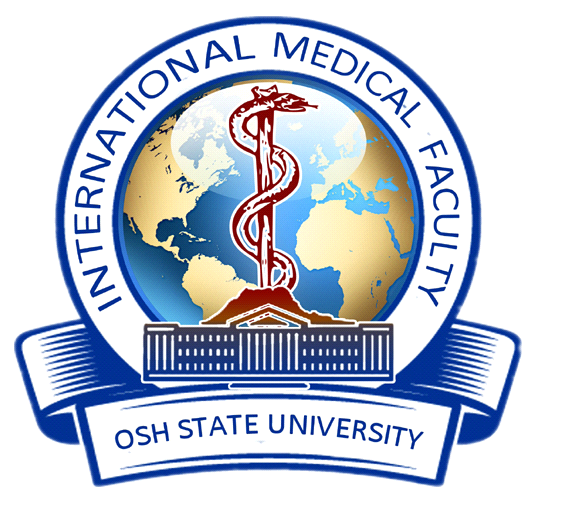 